Калмыкова В.В., ПДО МАУ ДО СДЮТЭРефлексивная методика «Листопад»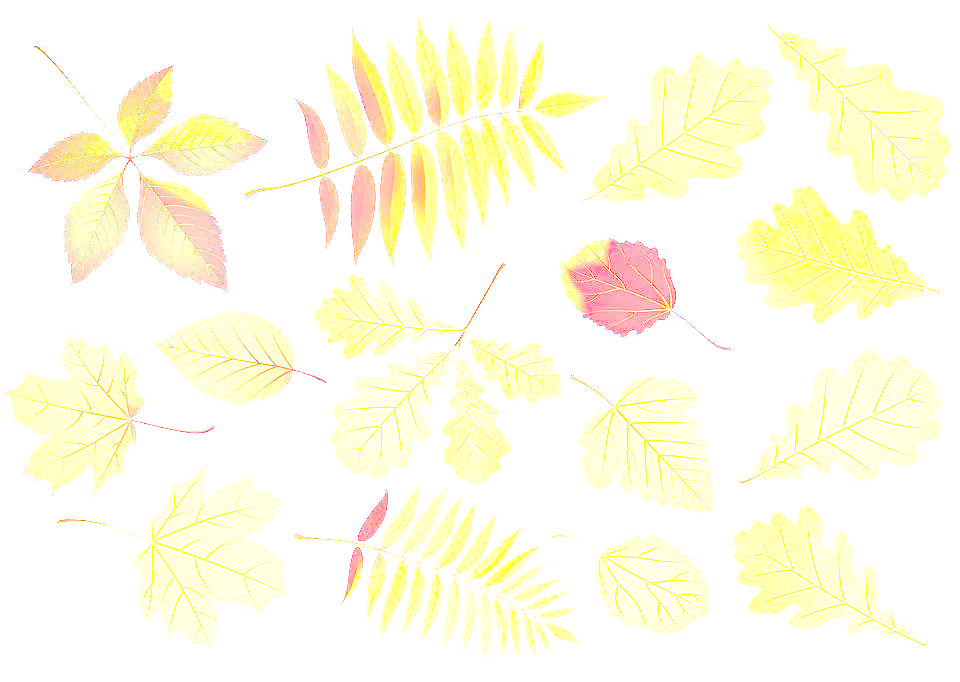 Подготовительный этап:Заранее подготовить листья разных пород деревьев.На доске (стене, экране) закрепляем осенние листья. Основной этап:В начале занятия предлагаем выбрать учащимся любой им понравившейся лист. Предлагаем написать в тетрадь почему они сделали такой выбор (5-7 минут).Предоставляем всем желающим озвучить, что они написали в тетради.Просим поставить: «+» всем тем, кто желал бы дополнить или улучшить после услышанного обоснование своего выбора листа; «-» тем, кто считает, что обоснование у них очень работу.Рефлексивный этап:Выявление нацеленности на саморазвитие                                                 +умеет слушать и слышать окружающих, способен развиваться с помощью товарищей, сориентирован на коллектив                                                 -самодостаточен,не всегда слушает и слышит окружающих, не видит ресурса развития  в совместном обсуждении (деятельности),сориентирован на  себяВыявление уровня обоснования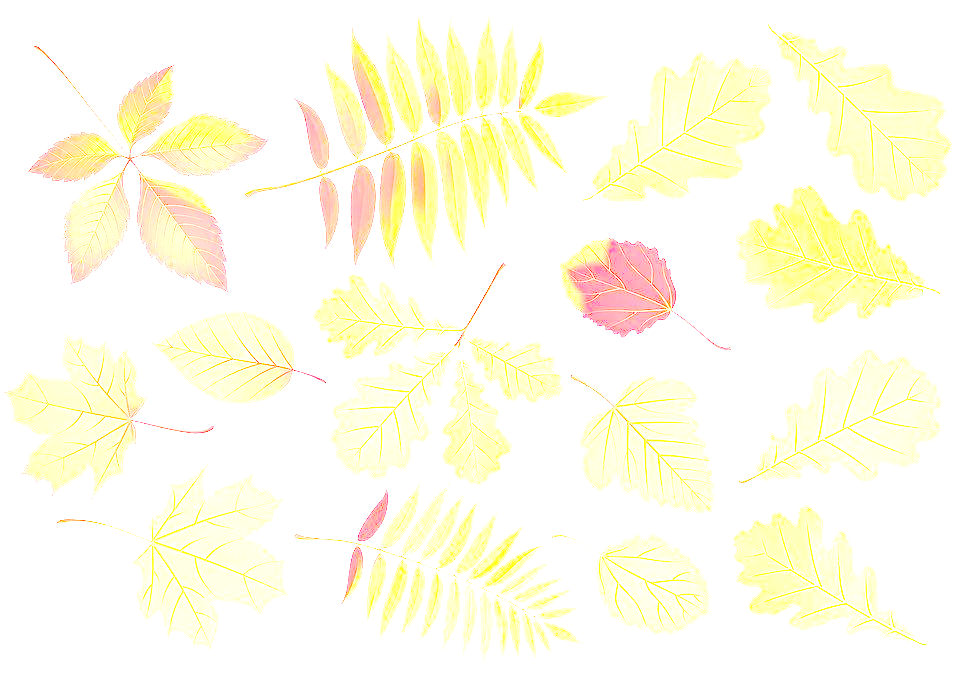 Уровень обоснованияОпределение способностей к занятиям в творческих объединенияхИнтерпретация результатовМенее 2-х балловтребуется дополнительная:диагностика по подтверждению низкого эмоционального интеллекта;работа, направленная на развитие эмоциональной сферы учащегося. 2 и более 2-х баллов       учащийся обладает хорошими задатками (способностями) для занятий в творческих объединенийОпределение способностей к занятиям в интеллектуальных объединенияхИнтерпретация результатовМенее 2-х балловтребуется дополнительная:диагностика по подтверждению низкого уровня интеллекта;работа, направленная на развитие мыслительных процессов учащегося. 2 и более 2-х баллов       учащийся обладает хорошими способностями для занятий в интеллектуальных объединенийПоказательКритерийКол-во балловСодержит компонентыэмоциональный1 баллСодержит компонентысодержательный1 баллСодержит компонентыдеятельностный1 баллИспользованыассоциации1 баллИспользованыцитаты1 баллИспользованылогические цепочки (3 и более звеньев)1 баллУровеньКол-во балловНизкий0-2 баллаСредний3-4 баллаВысокий балловКритерийКол-во балловСодержит эмоциональный компонент1 баллИспользует  ассоциации1 баллФиксирует  цвет  объекта1 баллОписывает  форму  объекта1 баллКритерийКол-во балловЕсть содержательный компонент1 баллИспользует  цитаты1 баллПредставлены логические цепочки (3 и более звеньев)1 балл за каждую цепочку